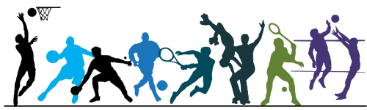 La commission inter degré en EPS de l’académie de Poitiers propose un document d’appui à la formalisation d’une programmation en EPS prenant en compte les trois années du cycle 3, conformément aux programmes en vigueur. « À l’école et au collège, un projet pédagogique définit un parcours de formation équilibré et progressif, adapté aux caractéristiques des élèves, aux capacités des matériels et équipements disponibles, aux ressources humaines mobilisables » (Bulletin officiel spécial n°11 du 26 novembre 2015 pour l’EPS).Il s’agit de doter les collèges et leurs écoles de secteur d’un outil de programmation permettant de valoriser les pratiques existantes, de les structurer et les organiser, de renforcer la fluidité entre des progressions sur les trois années, d’apporter de la lisibilité aux acteurs au regard des orientations nationales, d’un cahier des charges académique. Chaque équipe locale de professeurs des écoles et de professeurs d’EPS saura s’emparer de ce guide en fonction de ses besoins, en ciblant les possibles en termes de programmation et de progression des apprentissages, tout en prenant appui sur les documents d’accompagnement Eduscol. Les conseils école collège sont les instances privilégiées pour permettre ce travail conjoint premier-second degrés. Ce document présente 5 parties :Le cadre du socle commun de connaissances, de compétences et de culture et les programmes de l’EPS : tableau synthétique. Le cahier des charges académique pour la partie commune de la programmation 1er-2ème degrés de l’EPS en cycle 3.Un outil de programmation à compléter progressivement par les équipes : démarche et tableaux de programmation et compétences.Des fiches APSA précisant les compétences attendues et le contexte d’évaluation.Un glossaire, textes de référence et contacts.Le cadre du socle commun de connaissances, de compétences et de culture et les programmes de l’EPS 2.	Le cahier des charges académique pour la partie commune de la programmation 1er-2ème degrés de l’EPS en cycle 3Le cahier des charges qui est présenté ci-dessous concerne la partie commune 1er-2ème degrés de la programmation de l’EPS au cycle 3. Cette partie correspond à un minimum sur lequel toutes les écoles et le collège d’un même secteur peuvent s’entendre pour assurer une continuité des apprentissages visant à acquérir des compétences ciblées et évaluées. Il est recommandé AU MOINS :	- 3 champs d’apprentissage par an,	- 2 fois chacun des champs apprentissage pendant le cycle de trois ans,	- 2 APSA différentes par champ d’apprentissage sur le cycle,	- 10h de pratiques effectives par activité,- 1 rencontre de sport scolaire USEP/UNSS par secteur pour les élèves de CM1-CM2-6ème dans le cadre du plan académique du sport scolaire,- 1 fil rouge, c’est-à-dire 1 APSA ou un champ d’apprentissage décliné chaque année du cycle 3 en fonction des pratiques à valoriser sur un territoire (dans l’exemple du tableau ci-dessous, le rugby (RB) est enseigné chaque année du cycle 3 et une rencontre sportive USEP/UNSS RB vient finaliser les séquences d’apprentissage et renforcer le sens donné à l’activité par les élèves).  La prise en compte du cahier des charges au sein de la programmation partagée 1er et 2ème degrés entre les écoles et le collège représente 30h à 40h d’enseignement de l’EPS chaque année. Pour rappel, 108h sont consacrées à l’EPS en CM1 puis CM2 et 144 h en 6ème.Cette programmation est fixée sur plusieurs années pour répondre à l’exigence d’un parcours équilibré de chaque élève.Si toutefois les éléments présentés ci-dessus ne pouvaient pas s’appliquer dans certains secteurs en raison des conditions d’enseignement et notamment les installations sportives disponibles, le secteur peut interroger ses pratiques pour construire sa programmation partagée en essayant de « tendre vers ».3.	Un outil de programmation à compléter par les équipes locales	 Démarche possible – deux tableaux supports et une fiche APSA (p 5 à 9)Partir des activités proposées dans les écoles et le collège de secteur et/ou des programmations de chaque entité en indiquant les champs d’apprentissage concernés.Faire un état des lieux des compétences acquises des élèves, des matériels et équipements, des ressources humaines disponibles.Croiser avec le cahier des charges académique pour vérifier si ce qui se fait déjà est en correspondance.S’accorder et compléter le tableau n°1 « de la partie commune de la programmation 1er-2ème degrés de l’EPS en cycle 3 » :Indiquer les APSA choisies et les classes concernées (CM1 ou CM2 ou 6ème) au sein des 4 champs d’apprentissage.Choisir si possible une APSA fil rouge.Indiquer la ou les activités support de la rencontre sport scolaire USEP-UNSS.Faire le choix des compétences à développer qui seront évaluées, des critères d’évaluation en fonction des attendus de fin de cycle. Utiliser le tableau n°2 récapitulatif des compétences visées et évaluées pour les APSA de la partie commune de programmation 1er-2ème degrés de l’EPS en cycle 3. Ce tableau se trouve en pages 6 et 7.Une fois la partie commune de la programmation établie à l’aide des deux tableaux, les équipes construisent les progressions en termes d’apprentissage des élèves par APSA retenue. Une trame de formalisation est proposée en page 8 : fiche APSA et contexte d’évaluation.  Chaque école et collège pourra ensuite s’emparer de cette base commune pour compléter la programmation au regard des 108h d’EPS par an pour les CM1 et CM2 ou les 144h pour les 6èmes. Le lien avec les 4 parcours éducatifs (citoyen, de santé, artistique et culturel, d’avenir) est à formaliser. En fonction des avancées dans chaque secteur, se fixer une étape supplémentaire pour « tendre vers » une fluidité des apprentissages pour tous les élèves en EPS suivant un parcours de formation adapté, inclusif, équilibré et progressif. Les fiches APSA et la validation des acquis4.1 Les fiches APSADéfinir les objectifs d’apprentissage pour chaque activité en introduisant les compétences travaillées sélectionnées, les attendus de fin de cycle pour décider de ce qui est réellement enseigné (et évalué) au travers de cette activité. Voir glossaire p10.4.2 Validation des acquis au cycle 3Cette validation peut intervenir à tout moment du cycle (pas uniquement en sixième). Voir glossaire.Glossaire, références et contactsGlossaireCompétences travaillées : issues des programmes, elles doivent toutes être enseignées (à divers degrés en fonction des choix des équipes) sur l’ensemble du cycle 3.Attendus de fin de cycle : ils traduisent ce que les élèves doivent apprendre dans chaque champ d’apprentissage d’un point de vue moteur, méthodologique et social.Compétence attendue : construite par les équipes enseignantes, elles synthétisent les objectifs d’apprentissage retenus pour une activité.Contexte d’évaluation : situation qui permet à chaque élève d’exprimer son niveau de compétence.AFC : attendu de fin de cycleAPPN : activité physique de pleine nature.APSA : activité physique, sportive, artistique.ASSN : attestation scolaire du savoir nager.CA : champ d‘apprentissage.CG : compétence générale.EPS : éducation physique et sportive.RB : rugby.UNSS : union nationale du sport scolaire – second degré.USEP : union sportive de l’enseignement du premier degré.Textes de référenceBulletin officiel spécial n°11 du 26 novembre 2015 pour l’EPS.Plan national de développement de l’UNSS : https://usep.org/index.php/2017/06/20/le-pnd-usep-2016-2020/ Plan national de développement de l’USEP :  http://unss.org/blog/consulter-le-pndss/ Le plan de développement de l’EPS pour le premier degré du département concerné.Notes éventuelles des IA-DASEN de chaque département concernant l’organisation des rencontres sportives.Contacts       Membres de la commission académique inter-degré EPS : IA-IPR EPS : Jean-Charles Thévenot, IENA : Frédéric FABRE (Charente-Maritime), Philippe BONVARLET (Charentes), Yolande SECHET (Deux Sèvres), Frédéric ARTAUD (Vienne),CPD EPS : Laurent DIDIER et Pascale BOURDIER (Charente-Maritime), Joel FARET et Caroline ROBIN (Charentes), Jean-Paul BERNARD et Renaud BONNENFANT (Deux Sèvres), Alexandre MENANTEAU et Jacques BROULEAU (Vienne),Contacts USEP et UNSS départementaux.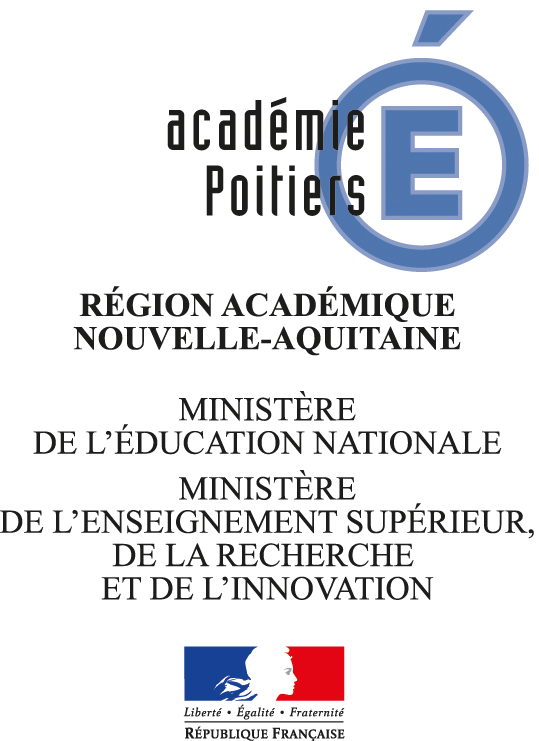 GUIDE ACADEMIQUEpour la mise en œuvre des PROGRAMMATIONS en EPS du CYCLE 3CM1-CM2-6ème        SCCCCPROGRAMMES5 domaines SCCCC5 domaines SCCCC5 domaines SCCCC5 domaines SCCCC5 domaines SCCCC        SCCCCPROGRAMMESDes langages pour penser et communiquerLes méthodes et outils pour apprendreLa formation de la personne et du citoyenLes systèmes naturels et les systèmes techniquesLes représentations du monde et de l’activité humaine     4 Finalités EPS 5 compétences  du socle en EPS en C3 (détail présenté dans les programmes)5 compétences  du socle en EPS en C3 (détail présenté dans les programmes)5 compétences  du socle en EPS en C3 (détail présenté dans les programmes)5 compétences  du socle en EPS en C3 (détail présenté dans les programmes)5 compétences  du socle en EPS en C3 (détail présenté dans les programmes)Former un citoyen lucide, autonome, physiquement et socialement éduqué, dans le souci du vivre ensemble. Recherche de bien-être et  souci de leur santé. Inclusion, dans la classe. Plaisir de la pratique sportive.Développer sa motricité et apprendre à s’exprimer en utilisant son corpsS’approprier par la pratique physique et sportive, des méthodes et des outils Partager des règles, assumer des rôles et des responsabilités Apprendre à entretenir sa santé par une activité physique régulièreS’approprier une culture physique sportive et artistique d’éducation artistique et culturelle.Former un citoyen lucide, autonome, physiquement et socialement éduqué, dans le souci du vivre ensemble. Recherche de bien-être et  souci de leur santé. Inclusion, dans la classe. Plaisir de la pratique sportive.Parcours de formation constitué de 4 champs d’apprentissage complémentaires en EPS (en lien avec les attendus de fin de cycle)Parcours de formation constitué de 4 champs d’apprentissage complémentaires en EPS (en lien avec les attendus de fin de cycle)Parcours de formation constitué de 4 champs d’apprentissage complémentaires en EPS (en lien avec les attendus de fin de cycle)Parcours de formation constitué de 4 champs d’apprentissage complémentaires en EPS (en lien avec les attendus de fin de cycle)Parcours de formation constitué de 4 champs d’apprentissage complémentaires en EPS (en lien avec les attendus de fin de cycle)Former un citoyen lucide, autonome, physiquement et socialement éduqué, dans le souci du vivre ensemble. Recherche de bien-être et  souci de leur santé. Inclusion, dans la classe. Plaisir de la pratique sportive.Produire une performance optimale, mesurable à une échéance donnée Adapter ses déplacements à des environnements variés S’exprimer devant les autres par une prestation artistique et/ou acrobatique Conduire et maitriser un affrontement collectif ou interindividuel Produire une performance optimale, mesurable à une échéance donnée Adapter ses déplacements à des environnements variés S’exprimer devant les autres par une prestation artistique et/ou acrobatique Conduire et maitriser un affrontement collectif ou interindividuel Produire une performance optimale, mesurable à une échéance donnée Adapter ses déplacements à des environnements variés S’exprimer devant les autres par une prestation artistique et/ou acrobatique Conduire et maitriser un affrontement collectif ou interindividuel Produire une performance optimale, mesurable à une échéance donnée Adapter ses déplacements à des environnements variés S’exprimer devant les autres par une prestation artistique et/ou acrobatique Conduire et maitriser un affrontement collectif ou interindividuel Produire une performance optimale, mesurable à une échéance donnée Adapter ses déplacements à des environnements variés S’exprimer devant les autres par une prestation artistique et/ou acrobatique Conduire et maitriser un affrontement collectif ou interindividuel Exemple d’une partie commune de programmation 1er-2ème degrés de l’EPS en cycle 3Exemple d’une partie commune de programmation 1er-2ème degrés de l’EPS en cycle 3Exemple d’une partie commune de programmation 1er-2ème degrés de l’EPS en cycle 3Exemple d’une partie commune de programmation 1er-2ème degrés de l’EPS en cycle 3Exemple d’une partie commune de programmation 1er-2ème degrés de l’EPS en cycle 3Exemple d’une partie commune de programmation 1er-2ème degrés de l’EPS en cycle 3Exemple d’une partie commune de programmation 1er-2ème degrés de l’EPS en cycle 3Exemple d’une partie commune de programmation 1er-2ème degrés de l’EPS en cycle 3Exemple d’une partie commune de programmation 1er-2ème degrés de l’EPS en cycle 3Exemple d’une partie commune de programmation 1er-2ème degrés de l’EPS en cycle 3Exemple d’une partie commune de programmation 1er-2ème degrés de l’EPS en cycle 3Exemple d’une partie commune de programmation 1er-2ème degrés de l’EPS en cycle 3Champ 1(10h/activité)Champ 1(10h/activité)Champ 2(10h/activité)Champ 2(10h/activité)Champ 3(10h/activité)Champ 3(10h/activité)Champ 4(10h/activité)Champ 4(10h/activité)RencontreUSEP-UNSSTotal des heures concernant la partie commune de la programmation30h + 10h fil rougeTotal des heures au choix des écoles ou du collège permettant de compléter librement cette programmation68h pour les CM1 et pour les CM2104h pour les 6èmesCM1AthlétismeCODanseRBRencontre RBTotal des heures concernant la partie commune de la programmation30h + 10h fil rougeTotal des heures au choix des écoles ou du collège permettant de compléter librement cette programmation68h pour les CM1 et pour les CM2104h pour les 6èmesCM2Course duréeNatation ASSN.Jeux oppositionRBRencontre RBTotal des heures concernant la partie commune de la programmation30h + 10h fil rougeTotal des heures au choix des écoles ou du collège permettant de compléter librement cette programmation68h pour les CM1 et pour les CM2104h pour les 6èmes6ème NatationGymnastiqueBadmintonRBRencontre RBTotal des heures concernant la partie commune de la programmation30h + 10h fil rougeTotal des heures au choix des écoles ou du collège permettant de compléter librement cette programmation68h pour les CM1 et pour les CM2104h pour les 6èmesExemple d’une partie commune de programmation 1er-2ème degrés de l’EPS en cycle 3Exemple d’une partie commune de programmation 1er-2ème degrés de l’EPS en cycle 3Exemple d’une partie commune de programmation 1er-2ème degrés de l’EPS en cycle 3Exemple d’une partie commune de programmation 1er-2ème degrés de l’EPS en cycle 3Exemple d’une partie commune de programmation 1er-2ème degrés de l’EPS en cycle 3Exemple d’une partie commune de programmation 1er-2ème degrés de l’EPS en cycle 3Exemple d’une partie commune de programmation 1er-2ème degrés de l’EPS en cycle 3Exemple d’une partie commune de programmation 1er-2ème degrés de l’EPS en cycle 3Exemple d’une partie commune de programmation 1er-2ème degrés de l’EPS en cycle 3Exemple d’une partie commune de programmation 1er-2ème degrés de l’EPS en cycle 3Exemple d’une partie commune de programmation 1er-2ème degrés de l’EPS en cycle 3Exemple d’une partie commune de programmation 1er-2ème degrés de l’EPS en cycle 3Exemple d’une partie commune de programmation 1er-2ème degrés de l’EPS en cycle 3Champ 1(10h/activité)Champ 1(10h/activité)Champ 2(10h/activité)Champ 2(10h/activité)Champ 3(10h/activité)Champ 3(10h/activité)Champ 4(10h/activité)Champ 4(10h/activité)Fil RougeRencontreUSEP-UNSSTotal des heures concernant la partie commune de la programmation30h + 10h fil rougeTotal des heures au choix des écoles ou du collège permettant de compléter librement cette programmation68h pour les CM1 et pour les CM2104h pour les 6èmesCM1Total des heures concernant la partie commune de la programmation30h + 10h fil rougeTotal des heures au choix des écoles ou du collège permettant de compléter librement cette programmation68h pour les CM1 et pour les CM2104h pour les 6èmesCM2Total des heures concernant la partie commune de la programmation30h + 10h fil rougeTotal des heures au choix des écoles ou du collège permettant de compléter librement cette programmation68h pour les CM1 et pour les CM2104h pour les 6èmes6ème Total des heures concernant la partie commune de la programmation30h + 10h fil rougeTotal des heures au choix des écoles ou du collège permettant de compléter librement cette programmation68h pour les CM1 et pour les CM2104h pour les 6èmes Ccv  Ccv 5 domaines du soclecommun de connaissances, de compétences et de culture5 domaines du soclecommun de connaissances, de compétences et de culture5 domaines du soclecommun de connaissances, de compétences et de cultureDomaine 1 du socle :les langages pour penser et communiquer;Domaine 1 du socle :les langages pour penser et communiquer;Domaine 1 du socle :les langages pour penser et communiquer;Domaine 2 du socle: les méthodes et outils pour apprendreDomaine 2 du socle: les méthodes et outils pour apprendreDomaine 2 du socle: les méthodes et outils pour apprendreDomaine 3 du socle: la formation de la personne et du citoyenDomaine 3 du socle: la formation de la personne et du citoyenDomaine 3 du socle: la formation de la personne et du citoyenDomaine 3 du socle: la formation de la personne et du citoyenDomaine 4 du socle: les systèmes naturels et les systèmes techniquesDomaine 4 du socle: les systèmes naturels et les systèmes techniquesDomaine 4 du socle: les systèmes naturels et les systèmes techniquesDomaine 5 du socle: les représentations du monde et l'activité humaineDomaine 5 du socle: les représentations du monde et l'activité humaine5 CompétencesgénéralesEPS5 CompétencesgénéralesEPSL'éducation physique et sportive permet de donner un sens concret aux données mathématiques en travaillant sur temps, distance et vitesse.
L'éducation physique et sportive apprend aux élèves à s'exprimer en utilisant des codes non verbaux, gestuels et corporels originaux. Ils communiquent aux autres des sentiments ou des émotions par la réalisation d'actions gymniques ou acrobatiques, de représentations à visée expressive, artistique, esthétique. Ils en justifient les choix et les intentions.
Développer sa motricité et construire un langage du corpsL'éducation physique et sportive permet de donner un sens concret aux données mathématiques en travaillant sur temps, distance et vitesse.
L'éducation physique et sportive apprend aux élèves à s'exprimer en utilisant des codes non verbaux, gestuels et corporels originaux. Ils communiquent aux autres des sentiments ou des émotions par la réalisation d'actions gymniques ou acrobatiques, de représentations à visée expressive, artistique, esthétique. Ils en justifient les choix et les intentions.
Développer sa motricité et construire un langage du corpsL'éducation physique et sportive permet de donner un sens concret aux données mathématiques en travaillant sur temps, distance et vitesse.
L'éducation physique et sportive apprend aux élèves à s'exprimer en utilisant des codes non verbaux, gestuels et corporels originaux. Ils communiquent aux autres des sentiments ou des émotions par la réalisation d'actions gymniques ou acrobatiques, de représentations à visée expressive, artistique, esthétique. Ils en justifient les choix et les intentions.
Développer sa motricité et construire un langage du corpsTous les enseignements doivent apprendre aux élèves à organiser leur travail pour améliorer l'efficacité des apprentissages. Elles doivent également contribuer à faire acquérir la capacité de coopérer en développant le travail en groupe et le travail collaboratif à l'aide des outils numériques, ainsi que la capacité de réaliser des projets.
S’approprier seul ou à plusieurs par la pratique, les méthodes et outils pour apprendreTous les enseignements doivent apprendre aux élèves à organiser leur travail pour améliorer l'efficacité des apprentissages. Elles doivent également contribuer à faire acquérir la capacité de coopérer en développant le travail en groupe et le travail collaboratif à l'aide des outils numériques, ainsi que la capacité de réaliser des projets.
S’approprier seul ou à plusieurs par la pratique, les méthodes et outils pour apprendreTous les enseignements doivent apprendre aux élèves à organiser leur travail pour améliorer l'efficacité des apprentissages. Elles doivent également contribuer à faire acquérir la capacité de coopérer en développant le travail en groupe et le travail collaboratif à l'aide des outils numériques, ainsi que la capacité de réaliser des projets.
S’approprier seul ou à plusieurs par la pratique, les méthodes et outils pour apprendreL'éducation physique et sportive permet tout particulièrement de travailler sur ce respect, sur le refus des discriminations et l'application des principes de l'égalité fille/garçon. 
Partager des règles, assumerdes rôles etdes responsabilitésL'éducation physique et sportive permet tout particulièrement de travailler sur ce respect, sur le refus des discriminations et l'application des principes de l'égalité fille/garçon. 
Partager des règles, assumerdes rôles etdes responsabilitésL'éducation physique et sportive permet tout particulièrement de travailler sur ce respect, sur le refus des discriminations et l'application des principes de l'égalité fille/garçon. 
Partager des règles, assumerdes rôles etdes responsabilitésL'éducation physique et sportive permet tout particulièrement de travailler sur ce respect, sur le refus des discriminations et l'application des principes de l'égalité fille/garçon. 
Partager des règles, assumerdes rôles etdes responsabilitésEn éducation physique et sportive, par la pratique physique, les élèves s'approprient des principes de santé, d'hygiène de vie, de préparation à l'effort (principes physiologiques) et comprennent les phénomènes qui régissent le mouvement (principes biomécaniques).
Apprendre à entretenir sa santé par une activité physique régulièreEn éducation physique et sportive, par la pratique physique, les élèves s'approprient des principes de santé, d'hygiène de vie, de préparation à l'effort (principes physiologiques) et comprennent les phénomènes qui régissent le mouvement (principes biomécaniques).
Apprendre à entretenir sa santé par une activité physique régulièreEn éducation physique et sportive, par la pratique physique, les élèves s'approprient des principes de santé, d'hygiène de vie, de préparation à l'effort (principes physiologiques) et comprennent les phénomènes qui régissent le mouvement (principes biomécaniques).
Apprendre à entretenir sa santé par une activité physique régulièreEn éducation physique et sportive, les élèves se construisent une culture sportive. Ils découvrent le sens et l'intérêt de quelques grandes œuvres du patrimoine national et mondial, notamment dans le domaine de la danse.
S’approprier une culture physique sportive et artistique pour construire progressivement un regard lucide sur le monde contemporainEn éducation physique et sportive, les élèves se construisent une culture sportive. Ils découvrent le sens et l'intérêt de quelques grandes œuvres du patrimoine national et mondial, notamment dans le domaine de la danse.
S’approprier une culture physique sportive et artistique pour construire progressivement un regard lucide sur le monde contemporainCompétencespropresEPSCompétencespropresEPSAdapter sa motricité à des situations variées.Acquérir des techniques spécifiques pour améliorer son efficacité.Mobiliser différentes ressources (physiologique, biomécanique, psychologique, émotionnelle) pour agir de manière efficiente.Apprendre par l’action, l’observation, l’analyse de son activité et de celle des autres.Répéter un geste pour le stabiliser et le rendre plus efficace.Utiliser des outils numériques pour observer, évaluer et modifier ses actions.Assumer les rôles sociaux spécifiques aux différentes APSA et à la classe (joueur, coach, arbitre, juge, observateur, tuteur, médiateur, organisateur...).Comprendre, respecter et faire respecter règles et règlements.Assurer sa sécurité et celle d’autrui dans des situations variées.S’engager dans les activités sportives et artistiques collectives.Évaluer la quantité et la qualité de son activité physique quotidienne dans et hors l’école.Connaitre et appliquer des principes d’une bonne hygiène de vie.Adapter l’intensité de son engagement physique à ses possibilités pour ne pas se mettre en danger.Savoir situer des performances à l’échelle de la performance humaine.Comprendre et respecter l’environnement des pratiques physiques et sportives.Champsd’apprentissage complémentairesCompétences visées pendant le cycleCompétences visées pendant le cycleCompétences visées pendant le cycleAPSA/classeAdapter sa motricité à des situations variées.Acquérir des techniques spécifiques pour améliorer son efficacité.Mobiliser différentes ressources (physiologique, biomécanique, psychologique, émotionnelle) pour agir de manière efficiente.Apprendre par l’action, l’observation, l’analyse de son activité et de celle des autres.Répéter un geste pour le stabiliser et le rendre plus efficace.Utiliser des outils numériques pour observer, évaluer et modifier ses actions.Assumer les rôles sociaux spécifiques aux différentes APSA et à la classe (joueur, coach, arbitre, juge, observateur, tuteur, médiateur, organisateur...).Comprendre, respecter et faire respecter règles et règlements.Assurer sa sécurité et celle d’autrui dans des situations variées.S’engager dans les activités sportives et artistiques collectives.Évaluer la quantité et la qualité de son activité physique quotidienne dans et hors l’école.Connaitre et appliquer des principes d’une bonne hygiène de vie.Adapter l’intensité de son engagement physique à ses possibilités pour ne pas se mettre en danger.Savoir situer des performances à l’échelle de la performance humaine.Comprendre et respecter l’environnement des pratiques physiques et sportives.Produire une performance optimale, mesurable à une échéance donnée
- Combiner des actions simples : courir-lancer ; courir-sauter.
- Mobiliser ses ressources pour réaliser la meilleure performance possible dans des activités athlétiques variées (courses, sauts, lancers).
- Appliquer des principes simples pour améliorer la performance dans des activités athlétiques et/ou nautiques.
- Utiliser sa vitesse pour aller plus loin, ou plus haut.
- Rester horizontalement et sans appui en équilibre dans l’eau.
- Pendant la pratique, prendre des repères extérieurs et des repères sur son corps pour contrôler son déplacement et son effort.
- Utiliser des outils de mesures simples pour évaluer sa performance.
- Respecter les règles des activités.- Passer par les différents rôles sociaux.- Combiner des actions simples : courir-lancer ; courir-sauter.
- Mobiliser ses ressources pour réaliser la meilleure performance possible dans des activités athlétiques variées (courses, sauts, lancers).
- Appliquer des principes simples pour améliorer la performance dans des activités athlétiques et/ou nautiques.
- Utiliser sa vitesse pour aller plus loin, ou plus haut.
- Rester horizontalement et sans appui en équilibre dans l’eau.
- Pendant la pratique, prendre des repères extérieurs et des repères sur son corps pour contrôler son déplacement et son effort.
- Utiliser des outils de mesures simples pour évaluer sa performance.
- Respecter les règles des activités.- Passer par les différents rôles sociaux.- Combiner des actions simples : courir-lancer ; courir-sauter.
- Mobiliser ses ressources pour réaliser la meilleure performance possible dans des activités athlétiques variées (courses, sauts, lancers).
- Appliquer des principes simples pour améliorer la performance dans des activités athlétiques et/ou nautiques.
- Utiliser sa vitesse pour aller plus loin, ou plus haut.
- Rester horizontalement et sans appui en équilibre dans l’eau.
- Pendant la pratique, prendre des repères extérieurs et des repères sur son corps pour contrôler son déplacement et son effort.
- Utiliser des outils de mesures simples pour évaluer sa performance.
- Respecter les règles des activités.- Passer par les différents rôles sociaux.Ex : course-Saut/lancer (CM1)XXXProduire une performance optimale, mesurable à une échéance donnée
- Combiner des actions simples : courir-lancer ; courir-sauter.
- Mobiliser ses ressources pour réaliser la meilleure performance possible dans des activités athlétiques variées (courses, sauts, lancers).
- Appliquer des principes simples pour améliorer la performance dans des activités athlétiques et/ou nautiques.
- Utiliser sa vitesse pour aller plus loin, ou plus haut.
- Rester horizontalement et sans appui en équilibre dans l’eau.
- Pendant la pratique, prendre des repères extérieurs et des repères sur son corps pour contrôler son déplacement et son effort.
- Utiliser des outils de mesures simples pour évaluer sa performance.
- Respecter les règles des activités.- Passer par les différents rôles sociaux.- Combiner des actions simples : courir-lancer ; courir-sauter.
- Mobiliser ses ressources pour réaliser la meilleure performance possible dans des activités athlétiques variées (courses, sauts, lancers).
- Appliquer des principes simples pour améliorer la performance dans des activités athlétiques et/ou nautiques.
- Utiliser sa vitesse pour aller plus loin, ou plus haut.
- Rester horizontalement et sans appui en équilibre dans l’eau.
- Pendant la pratique, prendre des repères extérieurs et des repères sur son corps pour contrôler son déplacement et son effort.
- Utiliser des outils de mesures simples pour évaluer sa performance.
- Respecter les règles des activités.- Passer par les différents rôles sociaux.- Combiner des actions simples : courir-lancer ; courir-sauter.
- Mobiliser ses ressources pour réaliser la meilleure performance possible dans des activités athlétiques variées (courses, sauts, lancers).
- Appliquer des principes simples pour améliorer la performance dans des activités athlétiques et/ou nautiques.
- Utiliser sa vitesse pour aller plus loin, ou plus haut.
- Rester horizontalement et sans appui en équilibre dans l’eau.
- Pendant la pratique, prendre des repères extérieurs et des repères sur son corps pour contrôler son déplacement et son effort.
- Utiliser des outils de mesures simples pour évaluer sa performance.
- Respecter les règles des activités.- Passer par les différents rôles sociaux.Ex : course de durée (CM2)XXXXProduire une performance optimale, mesurable à une échéance donnée
- Combiner des actions simples : courir-lancer ; courir-sauter.
- Mobiliser ses ressources pour réaliser la meilleure performance possible dans des activités athlétiques variées (courses, sauts, lancers).
- Appliquer des principes simples pour améliorer la performance dans des activités athlétiques et/ou nautiques.
- Utiliser sa vitesse pour aller plus loin, ou plus haut.
- Rester horizontalement et sans appui en équilibre dans l’eau.
- Pendant la pratique, prendre des repères extérieurs et des repères sur son corps pour contrôler son déplacement et son effort.
- Utiliser des outils de mesures simples pour évaluer sa performance.
- Respecter les règles des activités.- Passer par les différents rôles sociaux.- Combiner des actions simples : courir-lancer ; courir-sauter.
- Mobiliser ses ressources pour réaliser la meilleure performance possible dans des activités athlétiques variées (courses, sauts, lancers).
- Appliquer des principes simples pour améliorer la performance dans des activités athlétiques et/ou nautiques.
- Utiliser sa vitesse pour aller plus loin, ou plus haut.
- Rester horizontalement et sans appui en équilibre dans l’eau.
- Pendant la pratique, prendre des repères extérieurs et des repères sur son corps pour contrôler son déplacement et son effort.
- Utiliser des outils de mesures simples pour évaluer sa performance.
- Respecter les règles des activités.- Passer par les différents rôles sociaux.- Combiner des actions simples : courir-lancer ; courir-sauter.
- Mobiliser ses ressources pour réaliser la meilleure performance possible dans des activités athlétiques variées (courses, sauts, lancers).
- Appliquer des principes simples pour améliorer la performance dans des activités athlétiques et/ou nautiques.
- Utiliser sa vitesse pour aller plus loin, ou plus haut.
- Rester horizontalement et sans appui en équilibre dans l’eau.
- Pendant la pratique, prendre des repères extérieurs et des repères sur son corps pour contrôler son déplacement et son effort.
- Utiliser des outils de mesures simples pour évaluer sa performance.
- Respecter les règles des activités.- Passer par les différents rôles sociaux.Ex : Natation …..XXxXAdapter ses déplacements à des environnements variés
-	Conduire un déplacement sans appréhension et en toute sécurité.-	Adapter son déplacement aux différents milieux.-	Tenir compte du milieu et de ses évolutions (vent, eau, végétation etc.).nager,-	Gérer son effort pour pouvoir revenir au point de départ.-	Aider l’autre.-	Conduire un déplacement sans appréhension et en toute sécurité.-	Adapter son déplacement aux différents milieux.-	Tenir compte du milieu et de ses évolutions (vent, eau, végétation etc.).nager,-	Gérer son effort pour pouvoir revenir au point de départ.-	Aider l’autre.-	Conduire un déplacement sans appréhension et en toute sécurité.-	Adapter son déplacement aux différents milieux.-	Tenir compte du milieu et de ses évolutions (vent, eau, végétation etc.).nager,-	Gérer son effort pour pouvoir revenir au point de départ.-	Aider l’autre.Adapter ses déplacements à des environnements variés
-	Conduire un déplacement sans appréhension et en toute sécurité.-	Adapter son déplacement aux différents milieux.-	Tenir compte du milieu et de ses évolutions (vent, eau, végétation etc.).nager,-	Gérer son effort pour pouvoir revenir au point de départ.-	Aider l’autre.-	Conduire un déplacement sans appréhension et en toute sécurité.-	Adapter son déplacement aux différents milieux.-	Tenir compte du milieu et de ses évolutions (vent, eau, végétation etc.).nager,-	Gérer son effort pour pouvoir revenir au point de départ.-	Aider l’autre.-	Conduire un déplacement sans appréhension et en toute sécurité.-	Adapter son déplacement aux différents milieux.-	Tenir compte du milieu et de ses évolutions (vent, eau, végétation etc.).nager,-	Gérer son effort pour pouvoir revenir au point de départ.-	Aider l’autre.S’exprimer devant les autres par une prestation artistique et/ouacrobatique- Utiliser le pouvoir expressif du corps de différentes façons.-	- Enrichir son répertoire d’actions afin de communiquer une intention ou une émotion.-	- S’engager dans des actions artistiques ou acrobatiques destinées à être présentées aux autres en maitrisant les risques et ses émotions.-	Mobiliser son imaginaire pour créer du sens et de l’émotion, dans des prestations collectives.- Utiliser le pouvoir expressif du corps de différentes façons.-	- Enrichir son répertoire d’actions afin de communiquer une intention ou une émotion.-	- S’engager dans des actions artistiques ou acrobatiques destinées à être présentées aux autres en maitrisant les risques et ses émotions.-	Mobiliser son imaginaire pour créer du sens et de l’émotion, dans des prestations collectives.- Utiliser le pouvoir expressif du corps de différentes façons.-	- Enrichir son répertoire d’actions afin de communiquer une intention ou une émotion.-	- S’engager dans des actions artistiques ou acrobatiques destinées à être présentées aux autres en maitrisant les risques et ses émotions.-	Mobiliser son imaginaire pour créer du sens et de l’émotion, dans des prestations collectives.S’exprimer devant les autres par une prestation artistique et/ouacrobatique- Utiliser le pouvoir expressif du corps de différentes façons.-	- Enrichir son répertoire d’actions afin de communiquer une intention ou une émotion.-	- S’engager dans des actions artistiques ou acrobatiques destinées à être présentées aux autres en maitrisant les risques et ses émotions.-	Mobiliser son imaginaire pour créer du sens et de l’émotion, dans des prestations collectives.- Utiliser le pouvoir expressif du corps de différentes façons.-	- Enrichir son répertoire d’actions afin de communiquer une intention ou une émotion.-	- S’engager dans des actions artistiques ou acrobatiques destinées à être présentées aux autres en maitrisant les risques et ses émotions.-	Mobiliser son imaginaire pour créer du sens et de l’émotion, dans des prestations collectives.- Utiliser le pouvoir expressif du corps de différentes façons.-	- Enrichir son répertoire d’actions afin de communiquer une intention ou une émotion.-	- S’engager dans des actions artistiques ou acrobatiques destinées à être présentées aux autres en maitrisant les risques et ses émotions.-	Mobiliser son imaginaire pour créer du sens et de l’émotion, dans des prestations collectives.Conduire et maitriser unaffrontement collectif ou interindividuel-	Rechercher le gain de l’affrontement par des choix tactiques simples.-	Adapter son jeu et ses actions aux adversaires et à ses partenaires.
-	Coordonner des actions motrices simples.-	Se reconnaitre attaquant / défenseur.-	Coopérer pour attaquer et défendre.-	Accepter de tenir des rôles simples d’arbitre et d’observateur.-	Informer pour agir.-	Rechercher le gain de l’affrontement par des choix tactiques simples.-	Adapter son jeu et ses actions aux adversaires et à ses partenaires.
-	Coordonner des actions motrices simples.-	Se reconnaitre attaquant / défenseur.-	Coopérer pour attaquer et défendre.-	Accepter de tenir des rôles simples d’arbitre et d’observateur.-	Informer pour agir.-	Rechercher le gain de l’affrontement par des choix tactiques simples.-	Adapter son jeu et ses actions aux adversaires et à ses partenaires.
-	Coordonner des actions motrices simples.-	Se reconnaitre attaquant / défenseur.-	Coopérer pour attaquer et défendre.-	Accepter de tenir des rôles simples d’arbitre et d’observateur.-	Informer pour agir.Conduire et maitriser unaffrontement collectif ou interindividuel-	Rechercher le gain de l’affrontement par des choix tactiques simples.-	Adapter son jeu et ses actions aux adversaires et à ses partenaires.
-	Coordonner des actions motrices simples.-	Se reconnaitre attaquant / défenseur.-	Coopérer pour attaquer et défendre.-	Accepter de tenir des rôles simples d’arbitre et d’observateur.-	Informer pour agir.-	Rechercher le gain de l’affrontement par des choix tactiques simples.-	Adapter son jeu et ses actions aux adversaires et à ses partenaires.
-	Coordonner des actions motrices simples.-	Se reconnaitre attaquant / défenseur.-	Coopérer pour attaquer et défendre.-	Accepter de tenir des rôles simples d’arbitre et d’observateur.-	Informer pour agir.-	Rechercher le gain de l’affrontement par des choix tactiques simples.-	Adapter son jeu et ses actions aux adversaires et à ses partenaires.
-	Coordonner des actions motrices simples.-	Se reconnaitre attaquant / défenseur.-	Coopérer pour attaquer et défendre.-	Accepter de tenir des rôles simples d’arbitre et d’observateur.-	Informer pour agir.Conduire et maitriser unaffrontement collectif ou interindividuel-	Rechercher le gain de l’affrontement par des choix tactiques simples.-	Adapter son jeu et ses actions aux adversaires et à ses partenaires.
-	Coordonner des actions motrices simples.-	Se reconnaitre attaquant / défenseur.-	Coopérer pour attaquer et défendre.-	Accepter de tenir des rôles simples d’arbitre et d’observateur.-	Informer pour agir.-	Rechercher le gain de l’affrontement par des choix tactiques simples.-	Adapter son jeu et ses actions aux adversaires et à ses partenaires.
-	Coordonner des actions motrices simples.-	Se reconnaitre attaquant / défenseur.-	Coopérer pour attaquer et défendre.-	Accepter de tenir des rôles simples d’arbitre et d’observateur.-	Informer pour agir.-	Rechercher le gain de l’affrontement par des choix tactiques simples.-	Adapter son jeu et ses actions aux adversaires et à ses partenaires.
-	Coordonner des actions motrices simples.-	Se reconnaitre attaquant / défenseur.-	Coopérer pour attaquer et défendre.-	Accepter de tenir des rôles simples d’arbitre et d’observateur.-	Informer pour agir.ChampD’apprentissage RECAPITULATIF PROGRAMMATION DE l’ENSEMBLE des APSA NIVEAU D’ENSEIGNEMENT CYCLE 3 :partie commune de la programmation et complément au sein de chaque école (si possible) et collège RECAPITULATIF PROGRAMMATION DE l’ENSEMBLE des APSA NIVEAU D’ENSEIGNEMENT CYCLE 3 :partie commune de la programmation et complément au sein de chaque école (si possible) et collège RECAPITULATIF PROGRAMMATION DE l’ENSEMBLE des APSA NIVEAU D’ENSEIGNEMENT CYCLE 3 :partie commune de la programmation et complément au sein de chaque école (si possible) et collègeChampD’apprentissageCM1CM26emeCA 1CA 2CA 3CA 4ECOLES et COLLEGE …ECOLES et COLLEGE …… HEURES EFFECTIVESCYCLE 3CYCLE 3CHAMP D’APPRENTISSAGE N°…APSA SUPPORT : COMPETENCES VISEESCOMPETENCES VISEESATTENDUS DE FIN DE CYCLECOMPETENCE ATTENDUELa compétence comporte nécessairement le versant moteur développé dans l’activité mais aussi les attendus de fin de cycle sélectionnés collectivement.  CG1ATTENDUS DE FIN DE CYCLE (ils doivent tous apparaitre pour le cycle 3):COMPETENCE ATTENDUELa compétence comporte nécessairement le versant moteur développé dans l’activité mais aussi les attendus de fin de cycle sélectionnés collectivement.  CG2ATTENDUS DE FIN DE CYCLE (ils doivent tous apparaitre pour le cycle 3):COMPETENCE ATTENDUELa compétence comporte nécessairement le versant moteur développé dans l’activité mais aussi les attendus de fin de cycle sélectionnés collectivement.  CG3ATTENDUS DE FIN DE CYCLE (ils doivent tous apparaitre pour le cycle 3):Contexte d’évaluationCG4ATTENDUS DE FIN DE CYCLE (ils doivent tous apparaitre pour le cycle 3):Contexte d’évaluationCG5ATTENDUS DE FIN DE CYCLE (ils doivent tous apparaitre pour le cycle 3):Contexte d’évaluationCYCLE 3Champ d’apprentissage N°… :……                                                                                                                                                                APSA : ……                                                                                                                          POSITIONNEMENT en niveau de maîtriseCYCLE 3Champ d’apprentissage N°… :……                                                                                                                                                                APSA : ……                                                                                                                          POSITIONNEMENT en niveau de maîtriseCYCLE 3Champ d’apprentissage N°… :……                                                                                                                                                                APSA : ……                                                                                                                          POSITIONNEMENT en niveau de maîtriseCYCLE 3Champ d’apprentissage N°… :……                                                                                                                                                                APSA : ……                                                                                                                          POSITIONNEMENT en niveau de maîtriseCYCLE 3Champ d’apprentissage N°… :……                                                                                                                                                                APSA : ……                                                                                                                          POSITIONNEMENT en niveau de maîtrise COMPETENCE ATTENDUEMaitrise insuffisanteMaitrise fragileMaitrise satisfaisanteValidation de la compétence attendueTrès bonne maitrise